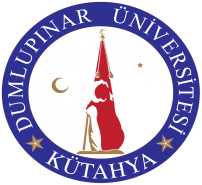 T.C.DUMLUPINAR ÜNİVERSİTESİ 2016-2017 Akademik Yılı ERASMUS+ KA107 (UKRAYNA) Personel DERS VERME Hareketliliği Başvuru FormuKişisel BilgilerBaşvuru Bilgileri   Daha önce Erasmus+ hareketliliğinden faydalandım.PersonelinAdı-Soyadı:  Tarih:İmza:Bölüm Başkanının								    Adı-Soyadı:Tarih:İmza:Bölüm Erasmus+ Koordinatörünün 		                                Teslim Alan Personel		Adı-Soyadı:Tarih:İmza:Ad, SoyadT.C. Kimlik NumarasıCinsiyet- TRDoğum TarihiFakülte / Yüksekokul-TRBölümÇalıştığı BirimAkademik Ünvanİdari ÜnvanYabancı Dil PuanınızKaç adet SCI yayınınız bulunmaktadır?Erasmus+ Fakülte/Bölüm Koordinatörü/Yrd.Koordinatörü müsünüz?Personel Sicil NumarasıÜniversite E-posta AdresinizTelefon – CepTelefon – Sabitİkamet AdresiHerhangi bir engeliniz veya özel ihtiyacınız var mıdır?Tercih ettiği kurum adı ve ülkesiEtkinlik tarihi